Title for Abstract Submitted to HNPS-2016 Symposium *First Author1, Second Author2,3, Presenting Author3, Fourth Author1,2,3, Final Author21Institute of Nuclear Physics, NCSR “Demokritos”, 153 10 Aghia Paraskevi, Athens, Greece.2Department of Physics, University of Ioannina, Greece.3Physics Department, Windmill University, Rhodes, Europe.	Abstracts should be written in English. Limit abstracts to one A4 sheet of paper using 12pt Times New Roman and a 16pt line spacing. The title of the abstract should be typed in bold, capital and lower-case letters as illustrated in this template. A blank line should be placed between the title and list of authors. All authors should be listed on the next line(s) followed by their institution(s) with full mailing addresses. Use superscript numbers to indicate the different affiliations of the authors. The name of the author who will present the contribution should be underlined. The title, author list, and author affiliation list should be centered on the page. The main text should be separated from the list of affiliations by yet another blank line. Start each paragraph with a tab; do not leave blank lines between paragraphs. Fully justify the body of the abstract.	Figures may be included in the abstract, as long as they fit within the space limitations. They should be neatly prepared and be accompanied by a 11pt font figure caption as shown in this template. Any footnotes should appear immediately below the body of the abstract. References [1] should follow the footnotes. Figure captions, footnotes and references should be typed in 11pt Times New Roman.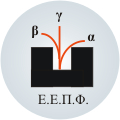 Fig. 1: This is a picture.* This work is supported by Some Agency[1] A. Author et al., Eur. Phys. J. A665, 13 (2009)